4th Grade Fiction Book ReportName: __________________________________ Date: _____________________Title: _______________________________________________________________Author: __________________________ Illustrator: _________________________Answer the following questions in complete sentences.Who are the main characters in the book?Describe the main characters._____________________________________________________________________________________________________________________________________________________________________________________________What is the setting of the story? ______________________________________________________________________________________________________________________________What is happening at the beginning of the book? (at least 3 sentences)______________________________________________________________________________________________________________________________What major events occur in the book?________________________________________________________________________________________________________________________________________________________________________________________________________________________________________________________________________________________________________________________________________________________________________________________________________________________________________________________________________________What happens at the end of the book?___________________________________________________________________________________________________________________________________________________________________________________________________________________________________________________________________________________________________________________________What was your favorite part of the book? ______________________________________________________________________________________________________________________________What part of the book did you like the least?______________________________________________________________________________________________________________________________Book Rating:How do you feel about this book?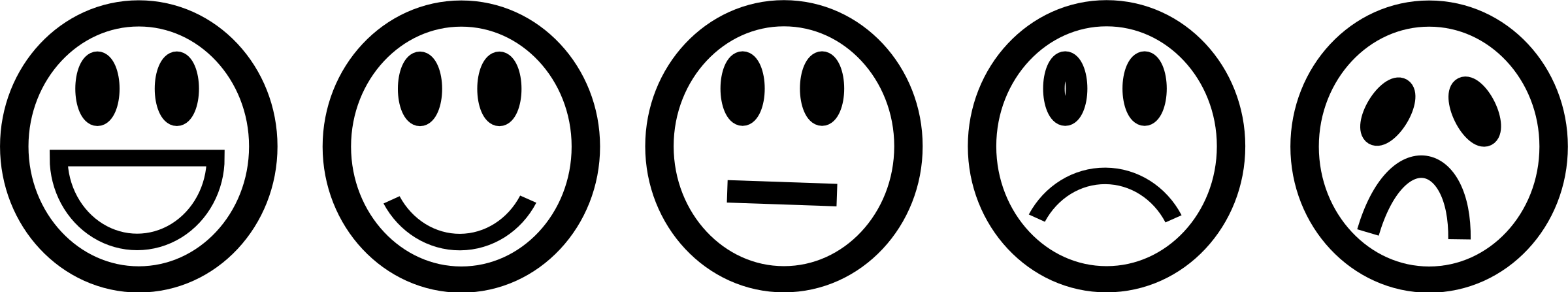   	Awesome		         		            Okay					Bad			